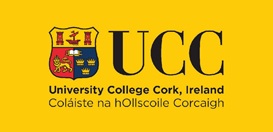 Department of Physiology Transition year Programme Application form21 Oct -25th Oct 2019Name: ____________________________________________________________________ Date of birth: ______________________________________________________________  Address: __________________________________________________________________ Parent or Guardian contact name and number: __________________________________________________________________ 	School name and telephone number: ____________________________________________ Transition Year Coordinator: ___________________________________________________ Why you would like to attend the physiology transition year programme _________________________________________________________________________ _________________________________________________________________________ _________________________________________________________________________ _________________________________________________________________________ Any other relevant information /  allergies etc_________________________________________________________________________ Note applicants must be available to attend for the full duration of the programme.